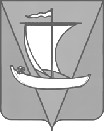 Муниципальное образование «Приморский муниципальный район» Финансовое управление администрации муниципального образованияПРИКАЗ30 декабря 2020 года	№62г. АрхангельскОб утверждении Типовых форм договоров (соглашений) о предоставлении из районного бюджета субсидийюридическим лицам (за исключением субсидий муниципальным учреждениям), индивидуальным предпринимателям, физическим лицам –производителям товаров, работ, услугВ соответствии с подпунктом «и» пункта 5 общих требований к нормативным правовым актам, муниципальным правовым актам, регулирующим предоставление субсидий, в том числе грантов в форме субсидий, юридическим лицам, индивидуальным предпринимателям, а также физическим лицам - производителям товаров, работ, услуг, и о признании утратившими силу некоторых актов Правительства Российской Федерации и отдельных положений некоторых актов Правительства Российской Федерации, утвержденных постановлением Правительства Российской Федерации от 18 сентября 2020 г. № 1492, ПРИКАЗЫВАЮ:Утвердить прилагаемую Типовую форму соглашения о предоставлении из районного бюджета субсидий на поддержку малых форм хозяйствования личных подсобных и крестьянских (фермерских) хозяйств на территории МО «Приморский муниципальный район» (приложение №1 к настоящему приказу).Утвердить прилагаемую форму Типового соглашения о предоставлении из районного бюджета субсидии юридическому лицу (за исключением муниципального учреждения), индивидуальному предпринимателю, физическому лицу - производителю товаров, работ, услуг на возмещение затрат (недополученных доходов) в связи с производством (реализацией) товаров, выполнением работ, оказанием услуг (за исключением субсидий на поддержку малых форм хозяйствования личных подсобных и крестьянских (фермерских) хозяйств) (приложение №2 к настоящему приказу).Настоящий приказ вступает в силу с 01 января 2021 года и применяется к правоотношениям, возникающим при заключении договоров(соглашений) на предоставление субсидий юридическим лица (за исключением муниципальных учреждений), индивидуальным предпринимателям, а также физическим лицам – производителям товаров, работ, услуг с 2021 года.Отделу отраслевых финансов довести настоящий приказ до главных распорядителей средств районного бюджета.Признать утратившим силу с 1 января 2021 года приказ финансового управления администрации муниципального образования «Приморский муниципальный район» от 31 декабря 2019 года № 54 «Об утверждении Типовых форм договоров (соглашений) о предоставлении из районного бюджета субсидий юридическим лицам (за исключением субсидий муниципальным учреждениям), индивидуальным предпринимателям, физическим лицам – производителям товаров, работ, услуг».Заместитель главы местной администрации по экономике и финансам,начальник финансового управления	Е.Ю. ПановаПриложение №1 к приказу финансового управленияадминистрации муниципального образования«Приморский муниципальный район»от 30.12.2020 №62Типовая форма соглашения о предоставлении из районного бюджетасубсидий на поддержку малых форм хозяйствования личных подсобных и крестьянских (фермерских) хозяйств на территории МО «Приморский муниципальный район»г. Архангельск«_	»	20	г.	№ 	 	,(наименование главного распорядителя средств районного бюджета)которому как получателю средств районного бюджета доведены лимиты бюджетных обязательств на предоставление субсидии в соответствии со статьей 78 Бюджетного кодекса Российской Федерации,	именуемое	в	дальнейшем	«Управление»,	в лице 						(должность, ФИО) 	действующего на основании	_	,и	_	,(наименование юридического лица, фамилия, имя, отчество (при наличии) индивидуального предпринимателя или физического лица-производителя товаров, работ, услуг)именуемый в дальнейшем «Получатель», в лице  	 	,(наименование должности, а также фамилия, имя, отчество (при наличии) лица, представляющего Получателя, или уполномоченного им лица, фамилия, имя, отчество (при наличии) индивидуального предпринимателя или физического лица - производителя товаров, работ, услуг)действующего на основании	,(реквизиты устава юридического лица, свидетельства о государственной регистрации индивидуального предпринимателя, паспортдля физического лица, доверенность)администрация муниципального образования<1>(участник(и) третьей стороны (наименование муниципального образования)именуемая	в	дальнейшем	«Муниципальное	образование»,	в	лице 	,(должность, ФИО)действующего на основании							, далее	именуемые	«Стороны»,	в	соответствии	с	Бюджетным	кодексом	РоссийскойФедерации,,(наименование правил (порядка) предоставления субсидии из районного бюджета Получателю)утвержденными(ым)	_ 	(указать)от «	»	_20	г. №	(далее – Порядок предоставления субсидии), заключили настоящее Соглашение (Договор) о нижеследующем:Предмет соглашения1.1.	Предметом	настоящего	Соглашения	является	предоставление	Получателю	из районного бюджета в 20		году/20		- 20 _ годах <2> субсидии:в целях 	 	(далее – Субсидия) <3>в	целях	достижения	результатов	регионального	проекта 	 <4>.(наименование регионального проекта)Финансовое обеспечение предоставления Субсидии2.1. Субсидия предоставляется Получателю на цели, указанные в разделе 1 настоящего Соглашения, в общем размере  	(сумма цифрами)(	) рублей	копеек,(сумма прописью)в	пределах	лимитов	бюджетных	обязательств, доведенных Управлению как получателю средств районного бюджета. В том числе: <5>:в 20	году	(	) рублей	копеек;(сумма цифрами)	(сумма прописью)в 20	году	(	) рублей	копеек;(сумма цифрами)	(сумма прописью)в 20	году	(	) рублей	копеек.(сумма цифрами)	(сумма прописью)Условия и порядок предоставления СубсидииСубсидия предоставляется в соответствии с Порядком предоставления субсидии:на цели, указанные в разделе 1 настоящего Соглашения;при представлении Получателем в Управление документов, подтверждающих факт произведенных	Получателем	,(затрат/недополученных доходов)на возмещение которых предоставляется Субсидия в соответствии с Порядком предоставлениясубсидии и определенных в приложении № 	 неотъемлемой частью настоящего Соглашения; <6>к настоящему Соглашению, являющемусяСубсидия предоставляется при соблюдении иных условий, в том числе <7>:3.2.1.	;3.2.2.	.Перечисление	Субсидии	осуществляется	на	счет	Получателя,	открытый	в 	,(наименование учреждения Центрального банка Российской Федерации или кредитной организации)не позднее	рабочего дня	,(после подписания настоящего Соглашения/, следующего за днем представления Получателем в Управление документов, указанных в пункте 3.1.2 настоящего Соглашения)при условии поступления средств на счет Управления<8>.Условием предоставления Субсидии является согласие Получателя на осуществление Управлением и органами муниципального финансового контроля проверок соблюдения Получателем условий, целей и порядка предоставления Субсидии <9>. Выражение согласия Получателя на осуществление указанных проверок осуществляется путем подписания настоящего Соглашения <10>.Расходы, источником финансового обеспечения которых является Субсидия, осуществляются на основании утвержденных в соответствии с бюджетным законодательством Российской Федерации Сведений об операциях с целевыми средствами на 20 год и на плановый период 20 - 20 годов (код формы по ОКУД 0501213) (далее - Сведения) <11>.Взаимодействие СторонУправление обязуется:обеспечить предоставление Субсидии в соответствии с разделом 3 настоящего Соглашения;осуществлять   проверку   представляемых   Получателем   документов,	указанных в пункте(ах) 3.1.2,	настоящего Соглашения <12>,	в	том	числе на соответствие ихПорядку предоставления субсидии, в течение    	Получателя;рабочих дней со дня их получения отобеспечивать перечисление Субсидии на счет Получателя, указанный в разделе 8 настоящего Соглашения, в соответствии с пунктом 3.3 настоящего Соглашения;устанавливать <13>:значения показателей результативности предоставления Субсидии в приложении №  	к настоящему Соглашению, являющемся неотъемлемой частью настоящего Соглашения <14>;иные показатели <15>:4.1.4.2.1.	;4.1.4.2.2.	.осуществлять оценку достижения Получателем значений результативности предоставления Субсидии и (или) иных показателей, установленных в соответствии с пунктом4.1.4 настоящего Соглашения на основании <16>:отчета(ов) о достижении значений показателей результативности предоставления Субсидии по форме, установленной в приложении № к настоящему Соглашению <17>, являющейся неотъемлемой частью настоящего Соглашения, представленного(ых) в соответствии с пунктом 4.3.4.1 настоящего Соглашения;4.1.5.2.	<18>;осуществлять контроль за соблюдением Получателем порядка, целей и условий предоставления Субсидии, установленных Порядком предоставления субсидии и настоящим Соглашением, путем проведения плановых и (или) внеплановых проверок на основании:документов, представленных Получателем по запросу Управления в соответствии с пунктом 4.3.4 настоящего Соглашения;4.1.6.2.	<19>.в случае установления Управлением или получения от органа муниципального финансового контроля информации о факте(ах) нарушения Получателем порядка, целей и условий предоставления Субсидии, предусмотренных Порядком предоставления субсидии и настоящим Соглашением, в том числе указания в документах, представленных Получателем в соответствии с настоящим Соглашением, недостоверных сведений направлять Получателю требование об обеспечении возврата Субсидии в районный бюджет в размере и в сроки, определенные в указанном требовании;в         случае,	если    Получателем    не    достигнуты     значения результатов предоставления Субсидии, показателей результативности и (или) иных показателей, установленных в соответствии с пунктом 4.1.4 настоящего Соглашения, применять штрафные санкции, рассчитываемые по форме, установленной в приложении №     к настоящему Соглашению, являющейся неотъемлемой частью настоящего Соглашения, с обязательным уведомлением Получателя в течение рабочих   дней   с даты принятия указанного решения <20>;рассматривать предложения, документы и иную информацию, направленную Получателем, в том числе в соответствии с пунктом 4.4.1 настоящего Соглашения, в течение рабочих дней со дня их получения и уведомлять Получателя о принятом решении (при необходимости);направлять разъяснения Получателю по вопросам, связанным с исполнением настоящегоСоглашения,   в   течение	рабочих дней   со   дня   получения   обращения   Получателя   всоответствии с пунктом 4.4.2 настоящего Соглашения;выполнять иные обязательства в соответствии с бюджетным законодательством Российской Федерации и Порядком предоставления субсидии, в том числе <21>:4.1.11.1.	;4.1.11.2.	.Управление вправе:принимать решение об изменении условий настоящего Соглашения, в том числе на основании   информации   и   предложений,    направленных Получателем в соответствии с пунктом 4.4.1 настоящего Соглашения, включая уменьшение размера Субсидии, а также увеличение размера Субсидии при наличии неиспользованных лимитов бюджетных обязательств<22>;приостанавливать предоставление Субсидии в случае установления Управлением или получения от органа муниципального финансового контроля информации о факте(ах) нарушения Получателем порядка, целей и   условий   предоставления   Субсидии, предусмотренных Порядком предоставления субсидии и настоящим Соглашением, в том числе указания в документах, представленных Получателем в соответствии с настоящим Соглашением, недостоверных сведений, до устранения указанных нарушений с обязательным уведомлением Получателя не позднее рабочего дня с даты принятия решения о приостановлении <23>;запрашивать у Получателя документы и информацию, необходимые для осуществления контроля за соблюдением Получателем порядка, целей и условий предоставления Субсидии, установленных Порядком предоставления Субсидии и настоящим Соглашением, в соответствии с пунктом 4.1.6 настоящего Соглашения;осуществлять иные права в соответствии с бюджетным законодательством Российской Федерации и Правилами предоставления субсидии, в том числе <24>:4.2.4.1. 	;4.2.4.2.	.Получатель обязуется:представлять в Управление документы, установленные пунктом(ами) 3.1.2,   	<25> настоящего Соглашения;обеспечить	достижение	значений	показателей	результативности	предоставления Субсидии, устанавливаемых в соответствии с пунктом 4.1.4.1 настоящего Соглашения <26>;обеспечить достижение значений показателей, устанавливаемых в соответствии с пунктом 4.1.4.2 настоящего Соглашения <27>;представлять в Управление <28>:отчет о достижении значений показателей результативности предоставления Субсидии в соответствии с пунктом 4.1.5.1 настоящего Соглашения <29> не позднее рабочего дня, следующего за отчетным	;(месяц, квартал, год)иные отчеты <30>:4.3.4.2.1.	;4.3.4.2.2.	;направлять по запросу Управления документы и информацию, необходимые для осуществления контроля за соблюдением порядка, целей и условий предоставления Субсидии в соответствии с пунктом 4.2.3 настоящего Соглашения, в течение рабочих дней со дня получения указанного запроса;в случае получения от Управления требования в соответствии с пунктом 4.1.7 настоящего Соглашения, в течение 15 (Пятнадцати) дней со дня предъявления Управлением требования возвращать в районный бюджет Субсидию в размере, определенном в указанном требовании;возвращать в районный бюджет средства в размере, определенном по форме в соответствии с приложением   №   к настоящему Соглашению, являющейся   неотъемлемой частью настоящего Соглашения, в случае принятия Управлением решения о применении к Получателю штрафных санкций в соответствии с пунктом 4.1.8 настоящего Соглашения, в срок, установленный Управлением в уведомлении о применении штрафных санкций <31>;обеспечивать полноту и достоверность сведений, представляемых в Управление в соответствии с настоящим Соглашением;выполнять иные обязательства в соответствии с бюджетным законодательством Российской Федерации и Порядком предоставления субсидии, в том числе <32>:4.3.9.1. 	;4.3.9.2.	.Получатель вправе:направлять в Управление предложения о внесении изменений в настоящее Соглашение, в том числе в случае установления необходимости изменения размера Субсидии с приложением информации, содержащей финансово-экономическое обоснование данного изменения;обращаться в Управление в целях получения разъяснений в связи с исполнением настоящего Соглашения;осуществлять иные права в соответствии с бюджетным законодательством Российской Федерации и Правилами предоставления субсидии, в том числе <33>:4.4.3.1.	;4.4.3.2.	.Муниципальное образование<34>:4.5.1.	;4.5.2.	;4.5.3.	.Ответственность СторонВ случае неисполнения или ненадлежащего исполнения своих обязательств по настоящему Соглашению Стороны несут ответственность в соответствии с законодательством Российской Федерации.В случае невозврата или несвоевременного возврата средств субсидии Получателем в случаях, установленных подпунктом 4.1.7 настоящего Соглашения, Получатель уплачивает пени в размере 1/300 ставки рефинансирования Центрального банка Российской Федерации за каждый день просрочки.В случае невозврата средств субсидии Получателем взыскание средств производится в судебном порядке в соответствии с законодательством Российской Федерации.Иные положения об ответственности за неисполнение или ненадлежащее исполнение Сторонами обязательств по настоящему Соглашению <35>:5.4.1.	;5.4.2.	.Иные условия6.1. Иные условия по настоящему Соглашению <36>:6.1.1.	;6.1.2.	.Заключительные положенияСпоры, возникающие между Сторонами в связи с исполнением настоящего Соглашения, решаются ими, по возможности, путем проведения переговоров с оформлением соответствующих протоколов или иных документов. При недостижении согласия споры между Сторонами решаются в судебном порядке.Настоящее Соглашение вступает в силу с даты его подписания лицами, имеющими право действовать от имени каждой из Сторон, но не ранее доведения лимитов бюджетныхобязательств,	указанных	в	пункте	2.1	настоящего	Соглашения,	и	действует	до	«_	» 	20	года/до полного исполнения Сторонами своих обязательств по настоящемуСоглашению.Изменение настоящего Соглашения, в том числе в соответствии с положениями пункта4.2.1 настоящего Соглашения, осуществляется по соглашению Сторон и оформляется в виде дополнительного соглашения к настоящему Соглашению, являющимся неотъемлемой частью настоящего Соглашения <37>.Расторжение настоящего Соглашения осуществляется:в одностороннем порядке в случае:реорганизации <36> или прекращения деятельности Получателя;нарушения Получателем порядка, целей и условий предоставления Субсидии, установленных Порядком предоставления субсидии и настоящим Соглашением;недостижения Получателем установленных настоящим Соглашением результатов предоставления Субсидии, показателей результативности или иных показателей, установленных настоящим Соглашением<37>:7.4.1.4.	<38>по соглашению Сторон в случае	<39>Настоящее Соглашение составлено в	экземплярах, имеющих одинаковую(двух, трех)юридическую силу, по одному экземпляру для каждой Стороны.Платежные реквизиты СторонПодписи Сторон<1> Предусматривается в случае, если Порядком предоставления субсидии предусмотрено участие иного юридического лица.<2> Указывается срок, на который предоставляется Субсидия.<3> Указывается в соответствии с Порядками предоставления субсидии<4> Предусматривается в случае, если Субсидия предоставляется в целях реализации регионального проекта, принятого в целях достижения федерального проекта, входящего в состав соответствующего национального проекта (программы), определенного Указом Президента Российской Федерации от 7 мая 2018 года № 204 "О национальных целях и стратегических задачах развития Российской Федерации на период до 2024 года" (далее - региональный проект).<5> Предусматривается, в случае предоставления Субсидии Получателям на текущий финансовый год и плановый период.<6> Предусматривается в случае, если это установлено Порядком предоставления субсидии. Перечень документов, определенных в приложении, указанном в пункте 3.1.2, должен содержать документы, установленные Порядком предоставления субсидии.<7> Предусматривается в случае, если это установлено Порядком предоставления субсидии. Указываются конкретные условия, установленные Порядком предоставления субсидии.<8> Но не позднее десятого рабочего дня, при условии поступления средств на счет Управления<9> Пункт 3.4 не предусматривается в случае, если Получатель является муниципальным унитарным предприятием, хозяйственным товариществом и обществом с участием публично-правовых образований в их уставных (складочных) капиталах, а также коммерческой организацией с участием таких товариществ и обществ в ее уставном (складочном) капитале. Также указанный пункт может не предусматриваться в случае, если данное условие предоставления Субсидии установлено Порядком предоставления субсидии.<10> Предусматривается в случае, если Порядком предоставления субсидии не установлен иной способ выражения согласия Получателя.<11> Предусматривается в случае, если Субсидия подлежит казначейскому сопровождению в порядке и в случаях, установленных бюджетным законодательством Российской Федерации.<12> Предусматривается при наличии в соглашении иных пунктов, предусматривающих представление Получателем, если Порядком предоставления субсидии предусмотрено его участие, в Управление конкретных документов, с указанием таких пунктов.<13> Устанавливаются в соответствии с Порядком предоставления субсидии<14> Предусматривается в случае, если это установлено Порядком предоставления субсидии. Указываются иные конкретные показатели, в том числе при необходимости показатели результативности предоставления Субсидии, и (или) иные показатели, оформляемые в виде приложения к соглашению, являющемуся его неотъемлемой частью.<15> Предусматривается, в случае, если субсидия предоставляется в целях достижения результатов регионального проекта. Приложение оформляется в виде приложения к соглашению, являющемуся его неотъемлемой частью. Результаты предоставления субсидии должны соответствовать результатам регионального проекта.<16> Предусматривается при наличии в соглашении пунктов 4.1.4.1 и (или) 4.1.4.2 настоящей Типовой формы.<17> Предусматривается при наличии в соглашении пунктов 4.1.4.1 и (или) 4.1.4.2 настоящей Типовой формы. Отчет(ы), указанный(ые) в пункте 4.1.5.1 настоящей Типовой формы, оформляется по форме согласно Приложению№1 к настоящей Типовой форме..<18> Предусматривается, в том числе при наличии в соглашении пункта 4.1.4.2. Указываются иные конкретные основания (в том числе отчеты) для осуществления оценки достижения Получателем показателей, установленных Управлением, установленные Порядком предоставления субсидии.<19> Предусматривается в случае, если это установлено Порядком предоставления субсидии. Указываются иные конкретные основания (документы, отчеты) для осуществления Управлением контроля за соблюдением Получателем порядка, целей и условий предоставления Субсидии, установленные Порядком предоставления субсидии.<20> Предусматривается в случае, если это установлено Порядком предоставления субсидии, а также при наличии в соглашении пункта 4.1.4. Приложение, указанное в пункте 4.1.8, оформляется по форме согласно Приложению №2 к настоящей Типовой форме, если иная форма не установлена Порядком предоставления субсидии.<21> Указываются иные конкретные обязательства, установленные Порядком предоставления субсидии.<22> Предусматривается в случае, если это установлено Порядком предоставления субсидии.<23> Предусматривается, в случае если это установлено Порядком предоставления субсидии.<24> Предусматривается в случае, если это установлено Порядком предоставления субсидии. Указываются иные конкретные права, установленные Порядком предоставления субсидии.<25> Предусматривается при наличии в соглашении иных пунктов, предусматривающих представление Получателем в Управление конкретных документов, с указанием таких пунктов.<26> Предусматривается при наличии в Соглашении пункта 4.1.4.1 настоящей Типовой формы.<27> Предусматривается при наличии в Соглашении пункта 4.1.4.2 настоящей Типовой формы.<28> Сроки представление отчетов, указанных в пункте 4.3.3, должны соответствовать срокам, установленным Порядком предоставления субсидии, за исключением случаев, когда Порядком предоставления субсидии установлено право Управления устанавливать сроки и формы представления отчетности в соглашении.<29> Предусматривается при наличии в соглашении пункта 4.1.5.1.<30> Предусматривается при наличии в соглашении пункта 4.1.5.2, а также в случае, если это установлено Порядком предоставления субсидии. Указываются конкретные отчеты, а также периодичность их представления. Формы отчетов с указанием прилагаемых документов (при необходимости) прилагаются к соглашению и являются его неотъемлемой частью.<31> Предусматривается при наличии в соглашении пункта 4.1.8.<32> Предусматривается в случае, если это установлено Порядком предоставления субсидии. Указываются иные конкретные обязательства, установленные Порядком предоставления субсидии.<33> Предусматривается в случае, если это установлено Порядком предоставления субсидии. Указываются иные конкретные права, установленные Порядком предоставления субсидии.<34> Если Порядком предоставления субсидии предусмотрено участие Муниципального образования(при необходимости).<35> Предусматривается в случае, если это установлено Порядком предоставления субсидии. Указываются иные конкретные положения, установленные Порядком предоставления субсидии.<36> Указываются иные конкретные условия, в том числе установленные Порядком предоставления субсидии (при необходимости).<37> Дополнительное соглашение, указанное в пункте 7.3, оформляется в соответствии с приложением № 3 к настоящей Типовой форме.<38> Не предусматривается в случае, если Получателем является индивидуальный предприниматель, физическое лицо - производитель товаров, работ, услуг.<39> Предусматривается в случае, если это установлено Порядком предоставления субсидии.<40> Указываются иные конкретные случаи, если это установлено Правилами предоставления субсидии.<41> Соглашение о расторжении Соглашения оформляется согласно приложению № 4 к настоящей Типовой форме. Указываются конкретные случаи.Приложение № 1к типовой форма соглашения о предоставлении из районного бюджета субсидий на поддержку малых формхозяйствования личных подсобных и крестьянских (фермерских) хозяйств на территорииМО «Приморский муниципальный район»Приложение № 	к соглашению№	от «    »	20	г.Отчет о достижении значенийпоказателей результативности предоставления СубсидииРуководитель(уполномоченное лицо)	 	  	  	(должность)	(подпись)	(расшифровка подписи)Исполнитель   	  	  	(должность)	(ФИО)	(телефон)Приложение № 2к типовой форма соглашения о предоставлении из районного бюджета субсидий на поддержку малых формхозяйствования личных подсобных и крестьянских (фермерских) хозяйств на территорииМО «Приморский муниципальный район»Приложение № 	к соглашению№	от «    »	20	г.Расчет размера штрафных санкцийРуководитель(уполномоченное лицо)	 	  	  	(должность)	(подпись)	(расшифровка подписи)Исполнитель   	  	  	(должность)	(ФИО)	(телефон)<1> Заполняется, в случае, если субсидия предоставляется в целях достижения результатов регионального проекта, указанного в пункте 1.1.2 соглашения.Приложение №3к типовой форма соглашения о предоставлении из районного бюджета субсидий на поддержку малых формхозяйствования личных подсобных и крестьянских (фермерских) хозяйств на территорииМО «Приморский муниципальный район»Дополнительное соглашениек соглашению о предоставлении из районного бюджетасубсидий на поддержку малых форм хозяйствования личных подсобных и крестьянских (фермерских) хозяйств на территории МО «Приморскиймуниципальный район» от «	»	20	г. №  	г. Архангельск«_	»	20	г.	№_ 	 	,(наименование главного распорядителя средств районного бюджета)которому как получателю средств районного бюджета доведены лимиты бюджетных обязательств на предоставление субсидии в соответствии со статьей 78 Бюджетного кодекса Российской Федерации,	именуемое	в	дальнейшем	«Управление»,	в лице 						(должность, ФИО) 	действующего на основании	_	,и	_	,(наименование юридического лица, фамилия, имя, отчество (при наличии) индивидуального предпринимателя или физического лица-производителя товаров, работ, услуг)именуемый в дальнейшем «Получатель», в лице  	 	,(наименование должности, а также фамилия, имя, отчество (при наличии) лица, представляющего Получателя, или уполномоченного им лица, фамилия, имя, отчество (при наличии) индивидуального предпринимателя или физического лица - производителя товаров, работ, услуг)действующего на основании	,(реквизиты устава юридического лица, свидетельства о государственной регистрации индивидуального предпринимателя, паспортдля физического лица, доверенность)администрация муниципального образования	_<1>(участник(и) третьей стороны (наименование муниципального образования)именуемая	в	дальнейшем	«Муниципальное	образование»,	в	лице 	,(должность, ФИО)действующего на основании	, далее именуемые «Стороны», в соответствии     с пунктом 7.3. Соглашения от «   » №    		(далее - Соглашение) заключили настоящее Дополнительное соглашение к Соглашению онижеследующем.Внести в Соглашение следующие изменения <2>:в преамбуле:1.1.1.	;1.1.2.	;в пункте 1.1 раздела 1. «Предмет Соглашения»:в пункте 1.1.1 слова «		» заменить словами «_	»;в пункт 1.1.2. слова «	»(наименование регионального проекта)заменить словами «	».(наименование регионального проекта)в разделе 2. «Финансовое обеспечение предоставления Субсидии»:в пункте 2.1 слова «в общем размере 	(сумма цифрами)(	) рублей	копеек» заменить словами «в общем размере(сумма прописью) 	(	_	) рублей	копеек»;(сумма цифрами)	(сумма прописью)в разделе 3. «Условия и порядок предоставления и перечисления Субсидии»:в пункте 3.1.2 слова «приложении №     » заменить словами «приложении № »;в пункте 3.3:слова «_	» заменить(наименование учреждения Центрального банка Российской Федерации или кредитнойорганизации)словами «	»;(наименование учреждения Центрального банка Российской Федерации или кредитной организации)слова «не позднее	рабочего дня» заменить словами «не позднее     _ рабочего дня»;в разделе 4 «Взаимодействие Сторон»:в пункте 4.1.2:слова «в пункте(ах)	» заменить словами «в пункте(ах)	»;слова «в течение	рабочих дней» заменить словами «в течение	рабочих дней»;в пункте 4.1.4.1 слова «приложении №	» заменить словами «приложении № 	»;в пункте 4.1.5.1 слова «приложении №	» заменить словами «приложении № 	»;в пункте 4.1.8:слова «приложении №     » заменить словами «приложении №     »;слова «в течение	рабочих дней» заменить словами «в течение	рабочих дней»;в пункте 4.1.9 слова «в течение     _ рабочих дней» заменить словами «в течение 	рабочих дней»;в пункте 4.1.10 слова «в течение	рабочих дней» заменить словами «в течение  _ рабочих дней»;в пункте 4.2.2 слова «не позднее	рабочего дня» заменить словами «не позднее	рабочего дня»;в пункте 4.3.1 слова «пунктом(ами) _   » заменить словами «пунктом(ами)	»1.5.9. в пункте 4.3.4.1:слова «не позднее	рабочего дня» заменить словами «не позднее      _ рабочего дня»;слова «отчетным	» заменить словами «отчетным	»в пункте 4.3.5 слова «в течение	рабочих дней» заменить словами «в течение  _ рабочих дней»;в пункте 4.3.7 слова «приложением №	» заменить словами «приложением№  »;в разделе 7. «Заключительные положения»:в пункте 7.3 слова «приложением №	» заменить словами «приложением № 	»;Иные положения по настоящему Дополнительному соглашению <3>:1.7.1.	;1.7.2.	_	.раздел 8. «Платежные реквизиты Сторон» изложить в следующей редакции:«8. Платежные реквизиты Сторон»;приложение № __ к Соглашению изложить в редакции согласно приложению № 	 к настоящему Дополнительному соглашению, которое является его неотъемлемой частью;дополнить приложением №	согласно приложению №	к настоящему Дополнительному соглашению, которое является его неотъемлемой частью;внести изменения в приложение №	согласно приложению №	кнастоящему Дополнительному соглашению, которое является его неотъемлемой частью.Настоящее Дополнительное соглашение является неотъемлемой частью Соглашения.Настоящее Дополнительное соглашение вступает в силу с даты его подписания лицами, имеющими право действовать от имени каждой из Сторон, и действует до полного исполнения Сторонами своих обязательств по настоящему Соглашению.Условия Соглашения, не затронутые настоящим Дополнительным соглашением, остаются неизменными.Иные заключительные положения по настоящему Дополнительному Соглашению:настоящее Дополнительное соглашение составлено в форме бумажного документа в	_ экземплярах, по одному экземпляру для каждой из Сторон;(двух, трех)5.2.	<4>.Подписи Сторон:<1> Предусматривается в случае, если Порядком предоставления субсидии предусмотрено участие иного юридического лица.<2> Указываются пункты и (или) разделы соглашения, в которые вносятся изменения.<3> Указываются изменения, вносимые в пункты 3.2.1, 3.2.2, 4.1.4.2.1, 4.1.4.2.2, 4.1.5.2, 4.1.6.2, 4.1.11.1, 4.1.11.2,4.2.4.1, 4.2.4.2, 4.3.4.2.1, 4.3.4.2.2, 4.3.9.1, 4.3.9.2, 4.4.3.1, 4.4.3.2, 4.5.1., 4.5.2., 4.5.3., 5.4.1, 5.4.2, 6.1.1, 6.1.2, 7.4.3соглашения, а также иные конкретные положения (при наличии).<4> Указываются иные конкретные условия (при необходимости).Приложение №4к типовой форма соглашения о предоставлении из районного бюджета субсидий на поддержку малых формхозяйствования личных подсобных и крестьянских (фермерских) хозяйств на территорииМО «Приморский муниципальный район»Дополнительное соглашение о расторжениисоглашения о предоставлении из районного бюджетасубсидий на поддержку малых форм хозяйствования личных подсобных и крестьянских (фермерских) хозяйств на территории МО «Приморскиймуниципальный район»г. Архангельск«_	»	20	г.	№ 	 	,(наименование главного распорядителя средств районного бюджета)которому как получателю средств районного бюджета доведены лимиты бюджетных обязательств на предоставление субсидии в соответствии со статьей 78 Бюджетного кодекса Российской Федерации,	именуемое	в	дальнейшем	«Управление»,	в лице 						(должность, ФИО) 	действующего на основании	_	,и	_	,(наименование юридического лица, фамилия, имя, отчество (при наличии) индивидуального предпринимателя или физического лица-производителя товаров, работ, услуг)именуемый в дальнейшем «Получатель», в лице  	 	,(наименование должности, а также фамилия, имя, отчество (при наличии) лица, представляющего Получателя, или уполномоченного им лица, фамилия, имя, отчество (при наличии) индивидуального предпринимателя или физического лица - производителя товаров, работ, услуг)действующего на основании	,(реквизиты устава юридического лица, свидетельства о государственной регистрации индивидуального предпринимателя, паспортдля физического лица, доверенность)администрация муниципального образования	<1>(участник(и) третьей стороны (наименование муниципального образования)именуемая	в	дальнейшем	«Муниципальное	образование»,	в	лице 	,(должность, ФИО)действующего на основании	, далее именуемые «Стороны», в соответствии с Бюджетным кодексом РоссийскойФедерации,	,(наименование правил (порядка) предоставления субсидии из районного бюджета Получателю)утвержденными(ым)	_ 	(указать)от «     »	20 г. № (далее – Порядок предоставления субсидии), заключили настоящее Дополнительное соглашение о расторжении Соглашения о предоставлении из районного бюджета субсидий на поддержку малых форм хозяйствования личных подсобных и крестьянских (фермерских) хозяйств на территории МО «Приморский муниципальный район» от«__»	20    г. №	(далее соответственно - Соглашение, Субсидия).Соглашение расторгается с даты вступления в силу настоящего Дополнительного соглашения о расторжении Соглашения.Состояние расчетов на дату расторжения Соглашения:бюджетное обязательство Управления исполнено в размере      	(сумма цифрами)(	)	рублей	 	копеек(сумма прописью)по коду БК	<2>;(код БК)объем обязательств Получателя в размере	 	сумма цифрами)(	)	рублей	 	копеек(сумма прописью)Субсидии, предоставленной в соответствии с пунктом 1 статьи 78 Бюджетного кодекса Российской Федерации;Управление в течение « » дней со дня расторжения Соглашения обязуется перечислить Получателю сумму Субсидии в размере принятых Получателем обязательств: 	(	) рублей	копеек <3>;(сумма цифрами)	(сумма прописью)Получатель в течение «_ » дней со дня расторжения Соглашения обязуется возвратить Управлению в районный бюджет сумму Субсидии в размере неиспользованного объема 	(	) рублей    копеек;(сумма цифрами)	(сумма прописью)2.5.	<4>;Стороны взаимных претензий друг к другу не имеют.Настоящее Дополнительное соглашение вступает в силу с даты его подписания лицами, имеющими право действовать от имени каждой из Сторон.Обязательства	Сторон	по	Соглашению	прекращаются	со	дня	вступления в силу настоящего Дополнительного соглашения, за исключением обязательств, предусмотренныхпунктами	Соглашения <5>, которые прекращают свое действие после полного их исполнения.Иные положения настоящего Дополнительного соглашения:настоящее дополнительное соглашение составлено в форме бумажного документа в 	экземплярах, по одному экземпляру для каждой из Сторон;(двух, трех)6.2.	<6>.Платежные реквизиты СторонПодписи Сторон<1> Предусматривается в случае, если Порядком предоставления субсидии предусмотрено участие иного юридического лица.<2> Если Субсидия предоставляется по нескольким кодам классификации расходов районного бюджета (далее - коды БК), то указываются последовательно соответствующие коды БК, а также суммы Субсидии, предоставляемые по таким кодам БК.<3> Указывается	в	зависимости	от	исполнения	обязательств,	указанных в пунктах 2.1 и 2.2 настоящего Дополнительного соглашения.<4> Указываются иные конкретные условия (при наличии).<5> Указываются пункты Соглашения (при наличии), предусматривающие условия, исполнение которых предполагается после расторжения Соглашения (например, пункт, предусматривающий условие о предоставлении отчетности).<6> Указываются иные конкретные положения (при наличии).Приложение №2 к приказу финансового управленияадминистрации муниципального образования«Приморский муниципальный район»от 30 декабря 2020 №62Типовая форма соглашения о предоставлении из районного бюджета субсидии юридическому лицу (за исключением муниципальногоучреждения), индивидуальному предпринимателю, физическому лицу - производителю товаров, работ, услуг на возмещение затрат (недополученных доходов) в связи с производством (реализацией) товаров, выполнением работ, оказанием услуг (за исключением субсидий на поддержку малых форм хозяйствования личных подсобных и крестьянских (фермерских) хозяйств)г. Архангельск«_	»	20	г.	№ 	 	,(наименование главного распорядителя средств районного бюджета)которому как получателю средств районного бюджета доведены лимиты бюджетных обязательств на предоставление субсидии в соответствии со статьей 78 Бюджетного кодекса Российской Федерации,	именуемое	в	дальнейшем	«Управление»,	в лице 						(должность, ФИО) 	действующего на основании	_ 	с одной стороны, и	,(наименование юридического лица, фамилия, имя, отчество (при наличии) индивидуального предпринимателя или физического лица-производителя товаров, работ, услуг)именуемый в дальнейшем «Получатель», в лице  	 	,(наименование должности, а также фамилия, имя, отчество (при наличии) лица, представляющего Получателя, или уполномоченного им лица, фамилия, имя, отчество (при наличии) индивидуального предпринимателя или физического лица - производителя товаров, работ, услуг)действующего на основании  	(реквизиты устава юридического лица, свидетельства о государственной регистрации индивидуального предпринимателя, паспортдля физического лица, доверенность)с	другой	стороны,	а		вместе	именуемые		«Стороны»,	в	соответствии	с Бюджетным			кодексом		Российской			Федерации, 	,(наименование правил (порядка) предоставления субсидии из районного бюджета Получателю)утвержденными(ым) 	(указать)от «	»	_20	г. №	(далее –  Порядок предоставления  субсидии),  заключили настоящее Соглашение (Договор) о нижеследующем:Предмет соглашения1.1. Предметом настоящего Соглашения является предоставление Получателю из районного бюджета в 20	году/20	- 20	годах <1> субсидии:в целях 	 	(далее – Субсидия) <2>в	целях	достижения	результатов	регионального	проекта 	 <3>.(наименование регионального проекта)Финансовое обеспечение предоставления СубсидииСубсидия предоставляется Получателю на цели, указанные в разделе 1 настоящего Соглашения, в общем размере  	(сумма цифрами)(	) рублей	копеек,(сумма прописью)в пределах лимитов бюджетных обязательств, доведенных Управлению как получателю средств районного бюджета. В том числе: <4>:в 20	году	(	) рублей	копеек;(сумма цифрами)	(сумма прописью)в 20	году	(	) рублей	копеек;(сумма цифрами)	(сумма прописью)в 20	году	(	) рублей	копеек.(сумма цифрами)	(сумма прописью)Условия и порядок предоставления СубсидииСубсидия предоставляется в соответствии с Порядком предоставления субсидии:на цели, указанные в разделе 1 настоящего Соглашения;при представлении Получателем в Управление документов, подтверждающих факт произведенных	Получателем	,(затрат/недополученных доходов)на возмещение которых предоставляется Субсидия в соответствии с Порядком предоставлениясубсидии и определенных в приложении № 	 неотъемлемой частью настоящего Соглашения; <5>к настоящему Соглашению, являющемусяСубсидия предоставляется при соблюдении иных условий, в том числе <6>:3.2.1.	;3.2.2.	.Перечисление	Субсидии	осуществляется	на	счет	Получателя,	открытый	в 	,(наименование учреждения Центрального банка Российской Федерации или кредитной организации)не позднее	рабочего дня	,(после подписания настоящего Соглашения/, следующего за днем представления Получателем в Управление документов, указанных в пункте 3.1.2 настоящего Соглашения)при условии поступления средств на счет Управления<7>.Условием предоставления Субсидии является согласие Получателя на осуществление Управлением и органами муниципального финансового контроля проверок соблюдения Получателем условий, целей и порядка предоставления Субсидии <8>. Выражение согласия Получателя на осуществление указанных проверок осуществляется путем подписания настоящего Соглашения <9>.Расходы, источником финансового обеспечения которых является Субсидия, осуществляются на основании утвержденных в соответствии с бюджетным законодательством Российской Федерации Сведений об операциях с целевыми средствами на 20 год и на плановый период 20 - 20 годов (код формы по ОКУД 0501213) (далее - Сведения) <10>.Взаимодействие СторонУправление обязуется:обеспечить предоставление Субсидии в соответствии с разделом 3 настоящего Соглашения;осуществлять проверку представляемых Получателем документов, указанных в пункте(ах) 3.1.2,	настоящего Соглашения <11>, в том числе на соответствие их Порядку предоставления субсидии, в течение рабочих дней со дня их получения от Получателя;обеспечивать перечисление Субсидии на счет Получателя, указанный в разделе 8 настоящего Соглашения, в соответствии с пунктом 3.3 настоящего Соглашения;устанавливать <12>:значения показателей результативности предоставления Субсидии в приложении № к настоящему Соглашению, являющемся неотъемлемой частью настоящего Соглашения <13>;иные показатели <14>:4.1.4.2.1.	;4.1.4.2.2.	.осуществлять оценку достижения Получателем значений результативности предоставления Субсидии и (или) иных показателей, установленных в соответствии с пунктом 4.1.4 настоящего Соглашения на основании <15>:отчета(ов) о достижении значений показателей результативности предоставления Субсидии по форме, установленной в приложении № к настоящему Соглашению <16>, являющейся неотъемлемой частью настоящего Соглашения, представленного(ых) в соответствии с пунктом 4.3.4.1 настоящего Соглашения;4.1.5.2.	<17>;осуществлять контроль за соблюдением Получателем порядка, целей и условий предоставления Субсидии, установленных Порядком предоставления субсидии и настоящим Соглашением, путем проведения плановых и (или) внеплановых проверок на основании:документов, представленных Получателем по запросу Управления в соответствии с пунктом 4.3.4 настоящего Соглашения;4.1.6.2.	<18>.в случае установления Управлением или получения от органа муниципального финансового контроля информации о факте(ах) нарушения Получателем порядка, целей и условий предоставления Субсидии, предусмотренных Порядком предоставления субсидии и настоящим Соглашением, в том числе указания в документах, представленных Получателем в соответствии снастоящим Соглашением, недостоверных сведений направлять Получателю требование об обеспечении возврата Субсидии в районный бюджет в размере и в сроки, определенные в указанном требовании;в         случае,	если    Получателем    не    достигнуты     значения результатов предоставления Субсидии, показателей результативности и (или) иных показателей, установленных в соответствии с пунктом 4.1.4 настоящего Соглашения, применять штрафные санкции, рассчитываемые по форме, установленной в приложении № к настоящему Соглашению, являющейся неотъемлемой частью настоящего Соглашения, с обязательным уведомлением Получателя в течение рабочих дней с даты принятия указанного решения <19>;рассматривать предложения, документы и иную информацию, направленную Получателем, в том числе в соответствии с пунктом 4.4.1 настоящего Соглашения, в течение рабочих дней со дня их получения и уведомлять Получателя о принятом решении (при необходимости);направлять разъяснения Получателю по вопросам, связанным с исполнением настоящего Соглашения, в течение        рабочих дней со дня получения обращения Получателя в соответствии с пунктом 4.4.2 настоящего Соглашения;выполнять иные обязательства в соответствии с бюджетным законодательством Российской Федерации и Порядком предоставления субсидии, в том числе <20>:4.1.11.1.	;4.1.11.2.	.Управление вправе:принимать решение об изменении условий настоящего Соглашения, в том числе на основании информации и предложений, направленных Получателем в соответствии с пунктом4.4.1 настоящего Соглашения, включая уменьшение размера Субсидии, а также увеличение размера Субсидии при наличии неиспользованных лимитов бюджетных обязательств<21>;приостанавливать предоставление Субсидии в случае установления Управлением или получения от органа муниципального финансового контроля информации о факте(ах) нарушения Получателем порядка, целей и   условий   предоставления   Субсидии, предусмотренных Порядком предоставления субсидии и настоящим Соглашением, в том числе указания в документах, представленных Получателем в соответствии с настоящим Соглашением, недостоверных сведений, до устранения указанных нарушений с обязательным уведомлением Получателя не позднее рабочего дня с даты принятия решения о приостановлении <22>;запрашивать у Получателя документы и информацию, необходимые для осуществления контроля за соблюдением Получателем порядка, целей и условий предоставления Субсидии, установленных Порядком предоставления Субсидии и настоящим Соглашением, в соответствии с пунктом 4.1.6 настоящего Соглашения;осуществлять иные права в соответствии с бюджетным законодательством Российской Федерации и Правилами предоставления субсидии, в том числе <23>:4.2.4.1.	;4.2.4.2.	.Получатель обязуется:представлять в Управление документы, установленные пунктом(ами) 3.1.2,   	<24> настоящего Соглашения;обеспечить	достижение	значений	показателей	результативности	предоставления Субсидии, устанавливаемых в соответствии с пунктом 4.1.4.1 настоящего Соглашения <25>;обеспечить достижение значений показателей, устанавливаемых в соответствии с пунктом4.1.4.2 настоящего Соглашения <26>;представлять в Управление <27>:отчет о достижении значений показателей результативности предоставления Субсидии в соответствии с пунктом 4.1.5.1 настоящего Соглашения <28> не позднее рабочего дня, следующего за отчетным	;(месяц, квартал, год)иные отчеты <29>:4.3.4.2.1.	;4.3.4.2.2.	;направлять по запросу Управления документы и информацию, необходимые для осуществления контроля за соблюдением порядка, целей и условий предоставления Субсидии в соответствии с пунктом 4.2.3 настоящего Соглашения, в течение рабочих дней со дня получения указанного запроса;в случае получения от Управления требования в соответствии с пунктом 4.1.7 настоящего Соглашения, в течение 15 (Пятнадцати) дней со дня предъявления Управлением требования возвращать в районный бюджет Субсидию в размере, определенном в указанном требовании;возвращать в районный бюджет средства в размере, определенном по форме в соответствии с приложением   №   к настоящему Соглашению, являющейся   неотъемлемой частью настоящего Соглашения, в случае принятия Управлением решения о применении к Получателю штрафных санкций в соответствии с пунктом 4.1.8 настоящего Соглашения, в срок, установленный Управлением в уведомлении о применении штрафных санкций <30>;обеспечивать полноту и достоверность сведений, представляемых в Управление в соответствии с настоящим Соглашением;выполнять иные обязательства в соответствии с бюджетным законодательством Российской Федерации и Порядком предоставления субсидии, в том числе <31>:4.3.9.1.	;4.3.9.2.	.4.4. Получатель вправе:направлять в Управление предложения о внесении изменений   в настоящее Соглашение, в том числе в случае установления необходимости изменения размера Субсидии с приложением информации, содержащей финансово-экономическое обоснование данного изменения;обращаться в Управление в целях получения разъяснений в связи с исполнением настоящего Соглашения;осуществлять иные права в соответствии с бюджетным законодательством Российской Федерации и Правилами предоставления субсидии, в том числе <32>:4.4.3.1.	;4.4.3.2.	.Ответственность СторонВ случае неисполнения или ненадлежащего исполнения своих обязательств по настоящему Соглашению Стороны несут ответственность в соответствии с законодательством Российской Федерации.В случае невозврата или несвоевременного возврата средств субсидии Получателем в случаях, установленных подпунктом 4.1.7 настоящего Соглашения, Получатель уплачивает пени в размере 1/300 ставки рефинансирования Центрального банка Российской Федерации за каждый день просрочки.В случае невозврата средств субсидии Получателем взыскание средств производится в судебном порядке в соответствии с законодательством Российской Федерации.Иные положения об ответственности за неисполнение или ненадлежащее исполнение Сторонами обязательств по настоящему Соглашению <33>:5.4.1.	;5.4.2.	.Иные условия6.1. Иные условия по настоящему Соглашению <34>:6.1.1.	;6.1.2.	.Заключительные положенияСпоры, возникающие между Сторонами в связи с исполнением настоящего Соглашения, решаются ими, по возможности, путем проведения переговоров с оформлением соответствующих протоколов или иных документов. При недостижении согласия споры между Сторонами решаются в судебном порядке.Настоящее Соглашение вступает в силу с даты его подписания лицами, имеющими право действовать от имени каждой из Сторон, но не ранее доведения лимитов бюджетных обязательств, указанных в пункте 2.1 настоящего Соглашения, и действует до «   _»	20 года/до полного исполнения Сторонами своих обязательств по настоящему Соглашению.Изменение настоящего Соглашения, в том числе в соответствии с положениями пункта4.2.1 настоящего Соглашения, осуществляется по соглашению Сторон и оформляется в виде дополнительного соглашения к настоящему Соглашению, являющимся неотъемлемой частью настоящего Соглашения <35>.Расторжение настоящего Соглашения осуществляется:в одностороннем порядке в случае:реорганизации <36> или прекращения деятельности Получателя;нарушения Получателем порядка, целей и условий предоставления Субсидии, установленных Порядком предоставления субсидии и настоящим Соглашением;недостижения Получателем установленных настоящим Соглашением результатов предоставления Субсидии, показателей результативности или иных показателей, установленных настоящим Соглашением<37>:7.4.1.4.	<38>по соглашению Сторон в случае	<39>Настоящее Соглашение составлено в двух экземплярах, имеющих одинаковую юридическую силу, по одному экземпляру для каждой Стороны.Платежные реквизиты СторонПодписи Сторон<1> Указывается срок, на который предоставляется Субсидия.<2> Указывается в соответствии с Порядками предоставления субсидии<3> Предусматривается в случае, если Субсидия предоставляется в целях реализации регионального проекта, принятого в целях достижения федерального проекта, входящего в состав соответствующего национального проекта (программы), определенного Указом Президента Российской Федерации от 7 мая 2018 года № 204 "О национальных целях и стратегических задачах развития Российской Федерации на период до 2024 года" (далее - региональный проект).<4> Предусматривается, в случае предоставления Субсидии Получателям на текущий финансовый год и плановый период.<5> Предусматривается в случае, если это установлено Порядком предоставления субсидии. Перечень документов, определенных в приложении, указанном в пункте 3.1.2, должен содержать документы, установленные Порядком предоставления субсидии.<6> Предусматривается в случае, если это установлено Порядком предоставления субсидии. Указываются конкретные условия, установленные Порядком предоставления субсидии.<7> Но не позднее десятого рабочего дня, при условии поступления средств на счет Управления<8> Пункт 3.4 не предусматривается в случае, если Получатель является муниципальным унитарным предприятием, хозяйственным товариществом и обществом с участием публично-правовых образований в их уставных (складочных) капиталах, а также коммерческой организацией с участием таких товариществ и обществ в ее уставном (складочном) капитале. Также указанный пункт может не предусматриваться в случае, если данное условие предоставления Субсидии установлено Порядком предоставления субсидии.<9> Предусматривается в случае, если Порядком предоставления субсидии не установлен иной способ выражения согласия Получателя.<10> Предусматривается в случае, если Субсидия подлежит казначейскому сопровождению в порядке и в случаях, установленных бюджетным законодательством Российской Федерации.<11> Предусматривается при наличии в соглашении иных пунктов, предусматривающих представление Получателем, если Порядком предоставления субсидии предусмотрено его участие, в Управление конкретных документов, с указанием таких пунктов.<12> Устанавливаются в соответствии с Порядком предоставления субсидии<13> Предусматривается в случае, если это установлено Порядком предоставления субсидии. Указываются иные конкретные показатели, в том числе при необходимости показатели результативности предоставления Субсидии, и (или) иные показатели, оформляемые в виде приложения к соглашению, являющемуся его неотъемлемой частью.<14> Предусматривается, в случае, если субсидия предоставляется в целях достижения результатов регионального проекта. Приложение оформляется в виде приложения к соглашению, являющемуся его неотъемлемой частью. Результаты предоставления субсидии должны соответствовать результатам регионального проекта.<15> Предусматривается при наличии в соглашении пунктов 4.1.4.1 и (или) 4.1.4.2 настоящей Типовой формы.<16> Предусматривается при наличии в соглашении пунктов 4.1.4.1 и (или) 4.1.4.2 настоящей Типовой формы. Отчет(ы), указанный(ые) в пункте 4.1.5.1 настоящей Типовой формы, оформляется по форме согласно Приложению №1 к настоящей Типовой форме.<17> Предусматривается, в том числе при наличии в соглашении пункта 4.1.4.2. Указываются иные конкретные основания (в том числе отчеты) для осуществления оценки достижения Получателем показателей, установленных Управлением, установленные Порядком предоставления субсидии.<18> Предусматривается в случае, если это установлено Порядком предоставления субсидии. Указываются иные конкретные основания (документы, отчеты) для осуществления Управлением контроля за соблюдением Получателем порядка, целей и условий предоставления Субсидии, установленные Порядком предоставления субсидии.<19> Предусматривается в случае, если это установлено Порядком предоставления субсидии, а также при наличии в соглашении пункта 4.1.4. Приложение, указанное в пункте 4.1.8, оформляется по форме согласно Приложению №2 к настоящей Типовой форме, если иная форма не установлена Порядком предоставления субсидии.<20> Указываются иные конкретные обязательства, установленные Порядком предоставления субсидии.<21> Предусматривается в случае, если это установлено Порядком предоставления субсидии.<22> Предусматривается, в случае если это установлено Порядком предоставления субсидии.<23> Предусматривается в случае, если это установлено Порядком предоставления субсидии. Указываются иные конкретные права, установленные Порядком предоставления субсидии.<24> Предусматривается при наличии в соглашении иных пунктов, предусматривающих представление Получателем в Управление конкретных документов, с указанием таких пунктов.<25> Предусматривается при наличии в Соглашении пункта 4.1.4.1 настоящей Типовой формы.<26> Предусматривается при наличии в Соглашении пункта 4.1.4.2 настоящей Типовой формы.<27> Сроки представление отчетов, указанных в пункте 4.3.3, должны соответствовать срокам, установленным Порядком предоставления субсидии, за исключением случаев, когда Порядком предоставления субсидии установлено право Управления устанавливать сроки и формы представления отчетности в соглашении.<28> Предусматривается при наличии в соглашении пункта 4.1.5.1.<29> Предусматривается при наличии в соглашении пункта 4.1.5.2, а также в случае, если это установлено Порядком предоставления субсидии. Указываются конкретные отчеты, а также периодичность их представления. Формы отчетов с указанием прилагаемых документов (при необходимости) прилагаются к соглашению и являются его неотъемлемой частью.<30> Предусматривается при наличии в соглашении пункта 4.1.8.<31> Предусматривается в случае, если это установлено Порядком предоставления субсидии. Указываются иные конкретные обязательства, установленные Порядком предоставления субсидии.<32> Предусматривается в случае, если это установлено Порядком предоставления субсидии. Указываются иные конкретные права, установленные Порядком предоставления субсидии.<33> Предусматривается в случае, если это установлено Порядком предоставления субсидии. Указываются иные конкретные положения, установленные Порядком предоставления субсидии.<34> Указываются иные конкретные условия, в том числе установленные Порядком предоставления субсидии (при необходимости).<35> Дополнительное соглашение, указанное в пункте 7.3, оформляется в соответствии с приложением № 3 к настоящей Типовой форме.<36> Не предусматривается в случае, если Получателем является индивидуальный предприниматель, физическое лицо- производитель товаров, работ, услуг.<37> Предусматривается в случае, если это установлено Порядком предоставления субсидии.<38> Указываются иные конкретные случаи, если это установлено Правилами предоставления субсидии.<39> Соглашение о расторжении Соглашения оформляется согласно приложению № 4 к настоящей Типовой форме. Указываются конкретные случаи.Приложение № 1к типовой форме соглашения (договора) о предоставлениииз районного бюджета субсидииюридическому лицу (за исключением муниципального учреждения), индивидуальномупредпринимателю, физическому лицу- производителю товаров, работ, услуг на возмещение затрат (недополученных доходов) в связи с производством (реализацией) товаров, выполнением работ, оказанием услуг(за исключением субсидий на поддержку малых форм хозяйствования личных подсобных и крестьянских (фермерских) хозяйств)Приложение № 	к соглашению№	от «    »	20	г.Отчет о достижении значенийпоказателей результативности предоставления СубсидииРуководитель(уполномоченное лицо)	 	  	  	(должность)	(подпись)	(расшифровка подписи)Исполнитель   	  	  	(должность)	(ФИО)	(телефон)Приложение № 2к типовой форме соглашения (договора) о предоставлениииз районного бюджета субсидииюридическому лицу (за исключением муниципального учреждения), индивидуальномупредпринимателю, физическому лицу- производителю товаров, работ, услуг на возмещение затрат (недополученных доходов) в связи с производством (реализацией) товаров, выполнением работ, оказанием услуг(за исключением субсидий на поддержку малых форм хозяйствования личных подсобных и крестьянских (фермерских) хозяйств)Приложение № 	к соглашению№	от «    »	20	г.Расчет размера штрафных санкцийРуководитель(уполномоченное лицо)	 	  	  	(должность)	(подпись)	(расшифровка подписи)Исполнитель   	  	  	(должность)	(ФИО)	(телефон)<1> Заполняется, в случае, если субсидия предоставляется в целях достижения результатов регионального проекта, указанного в пункте 1.1.2 соглашения.Приложение №3к типовой форме соглашения (договора) о предоставлениииз районного бюджета субсидииюридическому лицу (за исключением муниципального учреждения), индивидуальномупредпринимателю, физическому лицу- производителю товаров, работ, услуг на возмещение затрат (недополученных доходов) в связи с производством (реализацией) товаров, выполнением работ, оказанием услуг(за исключением субсидий на поддержку малых форм хозяйствования личных подсобных и крестьянских (фермерских) хозяйств)Дополнительное соглашениек соглашению о предоставлении из районного бюджета субсидии юридическому лицу (за исключением муниципальногоучреждения), индивидуальному предпринимателю, физическому лицу- производителю товаров, работ, услуг на возмещение затрат (недополученных доходов) в связи с производством (реализацией) товаров,выполнением работ, оказанием услуг (за исключением субсидий на поддержку малых форм хозяйствования личных подсобныхи крестьянских (фермерских) хозяйств)от «   »	20	г. №	_ г. Архангельск«_	»	20	г.	№ 	 	,(наименование главного распорядителя средств районного бюджета)которому как получателю средств районного бюджета доведены лимиты бюджетных обязательств на предоставление субсидии в соответствии со статьей 78 Бюджетного кодекса Российской Федерации,	именуемое	в	дальнейшем	«Управление»,	в лице 						(должность, ФИО) 	действующего на основании 	с одной стороны, и	,(наименование юридического лица, фамилия, имя, отчество (при наличии) индивидуального предпринимателя или физического лица-производителя товаров, работ, услуг)именуемый в дальнейшем «Получатель», в лице  	 	,(наименование должности, а также фамилия, имя, отчество (при наличии) лица, представляющего Получателя, или уполномоченного им лица, фамилия, имя, отчество (при наличии) индивидуального предпринимателя или физического лица - производителя товаров, работ, услуг)действующего на основании  	(реквизиты устава юридического лица, свидетельства о государственной регистрации индивидуального предпринимателя, паспортдля физического лица, доверенность)с другой стороны, а вместе именуемые «Стороны», в соответствии	с пунктом 7.3. Соглашения от«__» №	 	 (далее - Соглашение) заключили настоящее Дополнительное соглашение к Соглашению о нижеследующем.Внести в Соглашение следующие изменения <1>:в преамбуле:1.1.1.	;1.1.2.	;в пункте 1.1 раздела 1. «Предмет Соглашения»:в пункте 1.1.1 слова «		» заменить словами «_	»;в пункт 1.1.2. слова «	»(наименование регионального проекта)заменить словами «	_».(наименование регионального проекта)в разделе 2. «Финансовое обеспечение предоставления Субсидии»:в пункте 2.1 слова «в общем размере	_(сумма цифрами)(	) рублей	копеек» заменить словами «в общем размере(сумма прописью) 	(	) рублей	копеек»;(сумма цифрами)	(сумма прописью)в разделе 3. «Условия и порядок предоставления и перечисления Субсидии»:в пункте 3.1.2 слова «приложении №     » заменить словами «приложении №     »;в пункте 3.3:слова «_	_	» заменить(наименование учреждения Центрального банка Российской Федерации или кредитной организации)словами «	»;(наименование учреждения Центрального банка Российской Федерации или кредитной организации)слова «не позднее	рабочего дня» заменить словами «не позднее     _ рабочего дня»;в разделе 4 «Взаимодействие Сторон»:в пункте 4.1.2:слова «в пункте(ах)	» заменить словами «в пункте(ах)	»;слова «в течение	рабочих дней» заменить словами «в течение	рабочих дней»;в пункте 4.1.4.1 слова «приложении №	» заменить словами «приложении № 	»;в пункте 4.1.5.1 слова «приложении №	» заменить словами «приложении № 	»;в пункте 4.1.8:слова «приложении №     » заменить словами «приложении №     »;слова «в течение	рабочих дней» заменить словами «в течение	рабочих дней»;в пункте 4.1.9 слова «в течение     _ рабочих дней» заменить словами «в течение 	рабочих дней»;в пункте 4.1.10 слова «в течение	рабочих дней» заменить словами «в течение 	рабочих дней»;в пункте 4.2.2 слова «не позднее	рабочего дня» заменить словами «не позднее 	рабочего дня»;в пункте 4.3.1 слова «пунктом(ами) _   » заменить словами «пунктом(ами)	»1.5.9. в пункте 4.3.4.1:слова «не позднее	рабочего дня» заменить словами «не позднее      _ рабочего дня»;слова «отчетным	» заменить словами «отчетным	»в пункте 4.3.5 слова «в течение	рабочих дней» заменить словами «в течение 	рабочих дней»;в пункте 4.3.7 слова «приложением №	» заменить словами «приложением №    »;в разделе 7. «Заключительные положения»:в пункте 7.3 слова «приложением №	» заменить словами «приложением № 	»;Иные положения по настоящему Дополнительному соглашению <2>:1.7.1.	;1.7.2.	_	.раздел 8.«Платежные реквизиты Сторон» изложить в следующей редакции:«8. Платежные реквизиты Сторон»;приложение №    к Соглашению изложить в редакции согласно приложению № __ к настоящему Дополнительному соглашению, которое является его неотъемлемой частью;дополнить приложением № согласно приложению № к настоящему Дополнительному соглашению, которое является его неотъемлемой частью;внести изменения в приложение № согласно приложению № к настоящему Дополнительному соглашению, которое является его неотъемлемой частью.Настоящее Дополнительное соглашение является неотъемлемой частью Соглашения.Настоящее Дополнительное соглашение вступает в силу с даты его подписания лицами, имеющими право действовать от имени каждой из Сторон, и действует до полного исполнения Сторонами своих обязательств по настоящему Соглашению.Условия Соглашения, не затронутые настоящим Дополнительным соглашением, остаются неизменными.Иные заключительные положения по настоящему Дополнительному Соглашению:настоящее Дополнительное соглашение составлено в двух экземплярах, по одному экземпляру для каждой из Сторон;5.2.	<3>.Подписи Сторон:<1> Указываются пункты и (или) разделы соглашения, в которые вносятся изменения.<2> Указываются изменения, вносимые в пункты 3.2.1, 3.2.2, 4.1.4.2.1, 4.1.4.2.2, 4.1.5.2, 4.1.6.2, 4.1.11.1, 4.1.11.2,4.2.4.1, 4.2.4.2, 4.3.4.2.1, 4.3.4.2.2, 4.3.9.1, 4.3.9.2, 4.4.3.1, 4.4.3.2, 5.4.1, 5.4.2, 6.1.1, 6.1.2, 7.4.4. соглашения, а также иныеконкретные положения (при наличии).<3> Указываются иные конкретные условия (при необходимости).Приложение №4к типовой форме соглашения (договора) о предоставлениииз районного бюджета субсидииюридическому лицу (за исключением муниципального учреждения), индивидуальномупредпринимателю, физическому лицу- производителю товаров, работ, услуг на возмещение затрат (недополученных доходов) в связи с производством (реализацией) товаров, выполнением работ, оказанием услуг(за исключением субсидий на поддержку малых форм хозяйствования личных подсобных и крестьянских (фермерских) хозяйств)Дополнительное соглашение о расторжениисоглашения о предоставлении из районного бюджета субсидии юридическому лицу (за исключением муниципальногоучреждения), индивидуальному предпринимателю, физическому лицу- производителю товаров, работ, услуг на возмещение затрат (недополученных доходов) в связи с производством (реализацией) товаров,выполнением работ, оказанием услуг (за исключением субсидий на поддержку малых форм хозяйствования личных подсобныхи крестьянских (фермерских) хозяйств)от «   »	20	г. №	_ г. Архангельск«_	»	20	г.	№ 	 	,(наименование главного распорядителя средств районного бюджета)которому как получателю средств районного бюджета доведены лимиты бюджетных обязательств на предоставление субсидии в соответствии со статьей 78 Бюджетного кодекса Российской Федерации,	именуемое	в	дальнейшем	«Управление»,	в лице 						(должность, ФИО) 	действующего на основании 	с одной стороны, и	,(наименование юридического лица, фамилия, имя, отчество (при наличии) индивидуального предпринимателя или физического лица-производителя товаров, работ, услуг)именуемый в дальнейшем «Получатель», в лице  	 	,(наименование должности, а также фамилия, имя, отчество (при наличии) лица, представляющего Получателя, или уполномоченного им лица, фамилия, имя, отчество (при наличии) индивидуального предпринимателя или физического лица - производителя товаров, работ, услуг)действующего на основании  	(реквизиты устава юридического лица, свидетельства о государственной регистрации индивидуального предпринимателя, паспортдля физического лица, доверенность)с       другой       стороны,       а       вместе       именуемые       «Стороны»,       в      соответствии с 	(документ, предусматривающий основание для расторжения Соглашения (при наличии), или пункт 7.4.2 Соглашения)заключили настоящее Дополнительное соглашение о расторжении Соглашения о предоставлении из районного бюджета субсидии юридическому лицу (за исключением муниципального учреждения), индивидуальному предпринимателю, физическому лицу - производителю товаров, работ, услуг на возмещение затрат (недополученных доходов) в связи с производством (реализацией) товаров, выполнением работ, оказанием услуг (за исключением субсидий на поддержку малых форм хозяйствования личных подсобных и крестьянских (фермерских) хозяйств) от «    »	20    г. №	(далее соответственно - Соглашение, Субсидия).Соглашение расторгается с даты вступления в силу настоящего Дополнительного соглашения о расторжении Соглашения.Состояние расчетов на дату расторжения Соглашения:бюджетное обязательство Управления исполнено в размере	 	(сумма цифрами)(	) рублей    	(сумма прописью)копеекпо коду БК	<1>;(код БК)объем обязательств Получателя в размере	 	сумма цифрами)(	) рублей    	(сумма прописью)копеекСубсидии, предоставленной в соответствии с пунктом 1 статьи 78 Бюджетного кодекса Российской Федерации;Управление в течение « » дней со дня расторжения Соглашения обязуется перечислить Получателю сумму Субсидии в размере принятых Получателем обязательств: 	(	) рублей	копеек <2>;(сумма цифрами)	(сумма прописью)Получатель в течение «	» дней со дня расторжения Соглашения обязуется возвратить Управлению в районный бюджет сумму Субсидии в размере неиспользованного объема 	(	) рублей	копеек;(сумма цифрами)	(сумма прописью)2.5.	<3>;Стороны взаимных претензий друг к другу не имеют.Настоящее Дополнительное соглашение вступает в силу с даты его подписания лицами, имеющими право действовать от имени каждой из Сторон.Обязательства   Сторон    по    Соглашению    прекращаются    со    дня    вступления в силу настоящего Дополнительного соглашения, за исключением обязательств, предусмотренных пунктами	Соглашения <4>, которые прекращают свое действие после полного их исполнения.Иные положения настоящего Дополнительного соглашения:настоящее дополнительное соглашение составлено в форме бумажного документа в двух экземплярах, по одному экземпляру для каждой из Сторон;6.2.	<5>.Платежные реквизиты СторонПодписи Сторон<1> Если Субсидия предоставляется по нескольким кодам классификации расходов районного бюджета (далее- коды БК), то указываются последовательно соответствующие коды БК, а также суммы Субсидии, предоставляемые по таким кодам БК.<2> Указывается	в	зависимости	от	исполнения	обязательств,	указанныхв пунктах 2.1 и 2.2 настоящего Дополнительного соглашения.<3> Указываются иные конкретные условия (при наличии).<4> Указываются пункты Соглашения (при наличии), предусматривающие условия, исполнение которых предполагается после расторжения Соглашения (например, пункт, предусматривающий условие о предоставлении отчетности).<5> Указываются иные конкретные положения (при наличии).Сокращенное наименование(Управления)Сокращенное наименование ПолучателяНаименование  	(Управления)Наименование ПолучателяОГРН, ОКТМООГРН, ОКТМОМесто нахождения:Место нахождения:ИНН/КППИНН/КПППлатежные реквизиты:Платежные реквизиты:Наименование учреждения Банка России, БИК Расчетный счетНаименование территориального органа Федерального казначейства, в котором открыт лицевой счетЛицевой счетНаименование учреждения Банка России, БИК Расчетный (корреспондентский) счетСокращенное наименование(Управления)Сокращенное наименование ПолучателяСокращенное наименование Муниципального образования<1> 	/ 	(подпись)	(ФИО) 	/ 	(подпись)	(ФИО) 	/ 	(подпись)	(ФИО)Наименование мероприятияНаименование показателярезультативнос тиЗначение показателярезультативности ПЛАНЗначение показателярезультативности ФАКТПричины не достижения значения показателярезультативнос ти12345№ п/пНаименов аниепоказател яНаименова ниерегиональ ногопроекта<1>)Единица измерения по ОКЕИЕдиница измерения по ОКЕИПлановое значение показателярезультативнос ти (иного показателя)Достигнутое значение показателя результативн ости (иного показателя)Объем Субсидии (тыс. руб)Объем Субсидии (тыс. руб)Размер штрафныхсанкций (тыс. руб) (1 - гр. 7 гр. 6) x гр. 8(гр. 9)№ п/пНаименов аниепоказател яНаименова ниерегиональ ногопроекта<1>)Наимено ваниеКодПлановое значение показателярезультативнос ти (иного показателя)Достигнутое значение показателя результативн ости (иного показателя)Объем Субсидии (тыс. руб)Объем Субсидии (тыс. руб)Размер штрафныхсанкций (тыс. руб) (1 - гр. 7 гр. 6) x гр. 8(гр. 9)№ п/пНаименов аниепоказател яНаименова ниерегиональ ногопроекта<1>)Наимено ваниеКодПлановое значение показателярезультативнос ти (иного показателя)Достигнутое значение показателя результативн ости (иного показателя)ВсегоИзрасход овано Получате лемРазмер штрафныхсанкций (тыс. руб) (1 - гр. 7 гр. 6) x гр. 8(гр. 9)12345678910Итого:-------Сокращенное наименование(Управление)Сокращенное наименование ПолучателяНаименование   	(Управление)Наименование ПолучателяОГРН, ОКТМООГРН, ОКТМОМесто нахождения:Место нахождения:ИНН/КППИНН/КПППлатежные реквизиты:Платежные реквизиты:Наименование учреждения Банка России, БИКРасчетный счетНаименование территориального органа Федерального казначейства, в котором открыт лицевой счетЛицевой счетНаименование учреждения Банка России, БИКРасчетный (корреспондентский) счетСокращенное наименование(Управления)Сокращенное наименование ПолучателяСокращенное наименование Муниципального образования<1> 	/ 	(подпись)	(ФИО) 	/ 	(подпись)	(ФИО) 	/ 	(подпись)	(ФИО)Сокращенное наименование(Управления)Сокращенное наименование ПолучателяНаименование  	(Управления)Наименование ПолучателяОГРН, ОКТМООГРН, ОКТМОМесто нахождения:Место нахождения:ИНН/КППИНН/КПППлатежные реквизиты:Платежные реквизиты:Наименование учреждения Банка России, БИК Расчетный счетНаименование территориального органа Федерального казначейства, в котором открыт лицевой счетЛицевой счетНаименование учреждения Банка России, БИК Расчетный (корреспондентский) счетСокращенное наименование(Управления)Сокращенное наименование ПолучателяСокращенное наименование Муниципального образования<1> 	/ 	(подпись)	(ФИО) 	/ 	(подпись)	(ФИО) 	/ 	(подпись)	(ФИО)Сокращенное наименование(Управления)Сокращенное наименование ПолучателяНаименование  	(Управления)Наименование ПолучателяОГРН, ОКТМООГРН, ОКТМОМесто нахождения:Место нахождения:ИНН/КППИНН/КПППлатежные реквизиты:Платежные реквизиты:Наименование учреждения Банка России, БИК Расчетный счетНаименование территориального органа Федерального казначейства, в котором открыт лицевой счетЛицевой счетНаименование учреждения Банка России, БИК Расчетный (корреспондентский) счетСокращенное наименование(Управления)Сокращенное наименование Получателя 	/ 	(подпись)	(ФИО) 	/ 	(подпись)	(ФИО)Наименование мероприятияНаименование показателярезультативнос тиЗначение показателярезультативности ПЛАНЗначение показателярезультативности ФАКТПричины не достижения значения показателярезультативнос ти12345№ п/пНаименов аниепоказател яНаименова ниерегиональ ногопроекта<1>)Единица измерения по ОКЕИЕдиница измерения по ОКЕИПлановое значение показателярезультативнос ти (иного показателя)Достигнутое значение показателя результативн ости (иного показателя)Объем Субсидии (тыс. руб)Объем Субсидии (тыс. руб)Размер штрафныхсанкций (тыс. руб) (1 - гр. 7 гр. 6) x гр. 8(гр. 9)№ п/пНаименов аниепоказател яНаименова ниерегиональ ногопроекта<1>)Наимено ваниеКодПлановое значение показателярезультативнос ти (иного показателя)Достигнутое значение показателя результативн ости (иного показателя)Объем Субсидии (тыс. руб)Объем Субсидии (тыс. руб)Размер штрафныхсанкций (тыс. руб) (1 - гр. 7 гр. 6) x гр. 8(гр. 9)№ п/пНаименов аниепоказател яНаименова ниерегиональ ногопроекта<1>)Наимено ваниеКодПлановое значение показателярезультативнос ти (иного показателя)Достигнутое значение показателя результативн ости (иного показателя)ВсегоИзрасход овано Получате лемРазмер штрафныхсанкций (тыс. руб) (1 - гр. 7 гр. 6) x гр. 8(гр. 9)12345678910Итого:-------Сокращенное наименование(Управление)Сокращенное наименование ПолучателяНаименование   	(Управление)Наименование ПолучателяОГРН, ОКТМООГРН, ОКТМОМесто нахождения:Место нахождения:ИНН/КППИНН/КПППлатежные реквизиты:Платежные реквизиты:Наименование учреждения Банка России, БИКРасчетный счетНаименование территориального органа Федерального казначейства, в котором открыт лицевой счетЛицевой счетНаименование учреждения Банка России, БИКРасчетный (корреспондентский) счетСокращенное наименование(Управление)Сокращенное наименование Получателя 	/ 	(подпись)	(ФИО) 	/ 	(подпись)	(ФИО)Сокращенное наименование(Управления)Сокращенное наименование ПолучателяНаименование  	(Управления)Наименование ПолучателяОГРН, ОКТМООГРН, ОКТМОМесто нахождения:Место нахождения:ИНН/КППИНН/КПППлатежные реквизиты:Платежные реквизиты:Наименование учреждения Банка России, БИК Расчетный счетНаименование территориального органа Федерального казначейства, в котором открыт лицевой счетЛицевой счетНаименование учреждения Банка России, БИК Расчетный (корреспондентский) счетСокращенное наименование(Управления)Сокращенное наименование Получателя 	/ 	(подпись)	(ФИО) 	/ 	(подпись)	(ФИО)